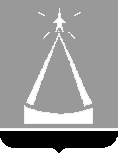 ГЛАВА  ГОРОДСКОГО  ОКРУГА  ЛЫТКАРИНО             МОСКОВСКОЙ  ОБЛАСТИПОСТАНОВЛЕНИЕ__25.04.2024_№ ___291-п__г.о. ЛыткариноО внесении изменений в Положение об оплате труда работников муниципальных образовательных учреждений города Лыткарино Московской области 	На основании ст. 144 Трудового кодекса Российской Федерации, постановления Правительства Московской области от 27.12.2013 № 1186/58 «Об оплате труда работников государственных образовательных организаций Московской области», в целях приведения муниципальных нормативных правовых актов в соответствие с действующим законодательством, постановляю:	1. Внести изменения в Положение об оплате труда работников муниципальных образовательных учреждений города Лыткарино Московской области, утвержденное постановлением главы города Лыткарино от 01.07.2011 № 325-п, (прилагаются).	2.  Настоящее постановление вступает в силу на следующий день после его официального опубликования и распространяется на правоотношения, возникшие с 1 марта 2024 года. 	3. Управлению образования города Лыткарино (Е.В. Смирнова) обеспечить опубликование настоящего постановления в установленном порядке и размещение на официальном сайте городского округа Лыткарино в сети Интернет.	4. Контроль за исполнением настоящего постановления возложить на заместителя главы городского округа Лыткарино Е.В. ЗабойкинаИ.о. главы городскогоокруга Лыткарино								В.В. ШаровПриложение к постановлениюглавы городского округа Лыткариноот_25.04.2024_ №__291-п_Изменения в Положение об оплате труда работников муниципальных образовательных учреждений города Лыткарино Московской области Пункт 33 Положения изложить в следующей редакции:        «Педагогическим работникам образовательных учреждений, реализующих основные общеобразовательные программы – образовательные программы начального общего, основного общего, среднего общего образования, за выполнение функций классного руководителя устанавливаются:- ежемесячное денежное вознаграждение в размере 11000 рублей, в том числе в размере 5000 рублей за счет средств федерального бюджета;-дополнительное ежемесячное вознаграждение в размере 5000 рублей за счет средств федерального бюджета.  На установленный размер Доплаты за классное руководство не начисляются другие виды выплат.Право на получение Доплаты за классное руководство имеют педагогические работники, на которых приказом руководителя образовательного учреждения возложены функции классного руководителя.Доплата за классное руководство выплачивается ежемесячно при одновременном сохранении иных выплат педагогическим работникам.»